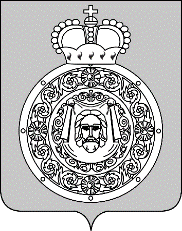 Администрациягородского округа Воскресенск Московской областиП О С Т А Н О В Л Е Н И Е__________________ № ________________О внесении изменения в муниципальную программу «Развитие институтов гражданского общества, повышение эффективности местного самоуправления и реализации молодежной политики», утвержденную постановлением Администрации городского округа Воскресенск Московской области от 22.11.2019 № 14 (с изменениями от 28.02.2020 № 747, от 08.04.2020 № 1393, от 15.05.2020 № 1650, от 08.06.2020 № 1939, от 19.06.2020 № 2046, от 17.08.2020 № 2739, от 11.09.2020 № 3290, от 11.11.2020 № 4217, от 14.01.2021 № 64, от 16.02.2021 № 559, от 12.03.2021 № 946, от 12.04.2021 № 1534, от 17.06.2021 № 2689, от 03.08.2021 № 3555, от 06.09.2021 № 4258, 02.02.2022 №445, от 09.03.2022 №1038)В соответствии со статьей 179 Бюджетного кодекса РФ и Порядком разработки и реализации муниципальных программ городского округа Воскресенск Московской области, утвержденным постановлением Администрации городского округа Воскресенск Московской области от 18.11.2019 
№ 10, в связи с технической правкой (изменения планируемых результатов реализации муниципальной программы и с изменение объемом бюджетных ассигнованийПОСТАНОВЛЯЮ:1. Внести в муниципальную программу «Развитие институтов гражданского общества, повышение эффективности местного самоуправления и реализации молодежной политики», утвержденную постановлением Администрации городского округа Воскресенск Московской области 
от 22.11.2019 № 14 (с изменениями от 28.02.2020 № 747, от 08.04.2020 № 1393, от 15.05.2020 
№ 1650, от 08.06.2020 № 1939, от 19.06.2020 № 2046, от 17.08.2020 № 2739, от 11.09.2020 № 3290, 
от 11.11.2020 № 4217, от 14.01.2021 № 64, от 16.02.2021 № 559, от 12.03.2021 № 946, от 12.04.2021 № 1534, от 17.06.2021 № 2689, от 03.08.2021 № 3555, от 06.09.2021 № 4258, 02.02.2022 №445,09.03.2022 №1038), следующие изменения:1.1 Приложение 1 «Планируемые результаты реализации муниципальной программы «Развитие институтов гражданского общества, повышение эффективности местного самоуправления и реализации молодежной политики» изложить в редакции согласно приложению 1 к настоящему постановлению;1.2. Приложение 2 «Методика расчета значений показателей муниципальной программы «Развитие институтов гражданского общества, повышение эффективности местного самоуправления и реализации молодежной политики» изложить в редакции согласно приложению 2 к настоящему постановлению;1.3. Приложение 1 «Перечень мероприятий подпрограммы I «Развитие системы информирования населения о деятельности органов местного самоуправления Московской области, созда-ние доступной современной медиасреды» муниципальной программы «Развитие институтов гражданского общества, повышение эффективности местного самоуправления и реализации молодежной политики» изложить в редакции согласно приложению 3 к настоящему постановлению.2. Опубликовать настоящее постановление в газете «Наше слово» и разместить на официальном сайте городского округа Воскресенск Московской области.3. Контроль за исполнением настоящего постановления возложить на первого заместителя Главы Администрации городского округа Воскресенск Сайкину О.В.Глава городского округа Воскресенск                                                                            А.В. БолотниковПриложение 1к постановлению Администрациигородского округа ВоскресенскМосковской областиот_______________№___________Приложение 1к муниципальной программе«Развитие институтов гражданского общества, повышение эффективности местного самоуправления и реализации молодежной политики»Планируемые результаты реализации муниципальной программы «Развитие институтов гражданского общества, повышение эффективности местного самоуправления и реализации молодежной политики»Приложение 2к постановлению Администрациигородского округа ВоскресенскМосковской областиот_______________№___________Приложение 2к муниципальной программе«Развитие институтов гражданского общества, повышение эффективности местного самоуправления и реализации молодежной политики»Методика расчета значений показателей муниципальной программыПриложение 3к постановлению Администрациигородского округа ВоскресенскМосковской областиот_______________№___________Приложение 1к подпрограмме I«Развитие системы информирования населения о деятельностиорганов местного самоуправления Московской области,создание доступной современной медиасреды»Перечень мероприятий подпрограммы I «Развитие системы информирования населения о деятельности органов местного самоуправленияМосковской области, создание доступной современной медиасреды»№ п/пПоказатели реализации муниципальной программыТип показателяЕдиница измеренияБазовое значение на начало реализации подпрограммыПланируемое значение показателя по годам реализацииПланируемое значение показателя по годам реализацииПланируемое значение показателя по годам реализацииПланируемое значение показателя по годам реализацииПланируемое значение показателя по годам реализацииПланируемое значение показателя по годам реализацииПланируемое значение показателя по годам реализации№ основного мероприятия в перечне мероприятий подпрограммы№ п/пПоказатели реализации муниципальной программыТип показателяЕдиница измеренияБазовое значение на начало реализации подпрограммы2020202120222023202420252026№ основного мероприятия в перечне мероприятий подпрограммы123456789101112131Подпрограмма I «Развитие системы информирования населения о деятельности органов местного самоуправления Московской области, создание доступной современной медиасреды»Подпрограмма I «Развитие системы информирования населения о деятельности органов местного самоуправления Московской области, создание доступной современной медиасреды»Подпрограмма I «Развитие системы информирования населения о деятельности органов местного самоуправления Московской области, создание доступной современной медиасреды»Подпрограмма I «Развитие системы информирования населения о деятельности органов местного самоуправления Московской области, создание доступной современной медиасреды»Подпрограмма I «Развитие системы информирования населения о деятельности органов местного самоуправления Московской области, создание доступной современной медиасреды»Подпрограмма I «Развитие системы информирования населения о деятельности органов местного самоуправления Московской области, создание доступной современной медиасреды»Подпрограмма I «Развитие системы информирования населения о деятельности органов местного самоуправления Московской области, создание доступной современной медиасреды»Подпрограмма I «Развитие системы информирования населения о деятельности органов местного самоуправления Московской области, создание доступной современной медиасреды»Подпрограмма I «Развитие системы информирования населения о деятельности органов местного самоуправления Московской области, создание доступной современной медиасреды»Подпрограмма I «Развитие системы информирования населения о деятельности органов местного самоуправления Московской области, создание доступной современной медиасреды»Подпрограмма I «Развитие системы информирования населения о деятельности органов местного самоуправления Московской области, создание доступной современной медиасреды»1.1Уровень информированности населения в социальных сетяхРейтинг-45балл7,988,0544440021.2Информирование населения через СМИРейтинг-45%100728,94110110,01110,2110,3110,40011.3Наличие незаконных рекламных конструкций, установленных на территории муниципального образованияПоказатель ГП: Увеличение доли фактических мест установки рекламных конструкций, соответствующих утвержденным схемам размещения рекламных конструкций на территории муниципальных образований Московской области%1,30000000071.4Наличие задолженности в муниципальный бюджет по платежам за установку и эксплуатацию рекламных конструкцийПоказатель ГП: Увеличение доли фактических мест установки рекламных конструкций, соответствующих утвержденным схемам размещения рекламных конструкций на территории муниципальных образований Московской области%00000000071.5Уровень информированности населения в средствах массовой информацииРейтинг-50единиц7 376,6753 863,80------Показатель с 2021 года не мониторится2Подпрограмма IV «Молодежь Подмосковья»Подпрограмма IV «Молодежь Подмосковья»Подпрограмма IV «Молодежь Подмосковья»Подпрограмма IV «Молодежь Подмосковья»Подпрограмма IV «Молодежь Подмосковья»Подпрограмма IV «Молодежь Подмосковья»Подпрограмма IV «Молодежь Подмосковья»Подпрограмма IV «Молодежь Подмосковья»Подпрограмма IV «Молодежь Подмосковья»Подпрограмма IV «Молодежь Подмосковья»Подпрограмма IV «Молодежь Подмосковья»Подпрограмма IV «Молодежь Подмосковья»2.1Доля молодежи, задействованной в мероприятиях по вовлечению в творческую деятельность, %Показатель государственной программы Московской областичеловек303336394245450012.2Количество специалистов, работающих в сфере молодежной политики, принявших участие в мероприятиях по обучению, переобучению, повышению квалификации и обмену опытомОтраслевойчеловек1523------Показатель с 2021 года не мониторится2.3Доля граждан, вовлеченных в добровольческую деятельностьСоглашение с ФОИВ (региональный проект)%816------Показатель с 2021 года не мониторится2.4Количество молодых граждан, принявших участие в областных мероприятиях по гражданско-патриотическому, духовно-нравственному воспитаниюОтраслевой%10001200------Показатель с 2021 года не мониторится2.5Работай с молодежьюРейтинг-50балл1000------Показатель с 2021 года не мониторится3Подпрограмма VI «Развитие туризма в Московской области»Подпрограмма VI «Развитие туризма в Московской области»Подпрограмма VI «Развитие туризма в Московской области»Подпрограмма VI «Развитие туризма в Московской области»Подпрограмма VI «Развитие туризма в Московской области»Подпрограмма VI «Развитие туризма в Московской области»Подпрограмма VI «Развитие туризма в Московской области»Подпрограмма VI «Развитие туризма в Московской области»Подпрограмма VI «Развитие туризма в Московской области»Подпрограмма VI «Развитие туризма в Московской области»Подпрограмма VI «Развитие туризма в Московской области»Подпрограмма VI «Развитие туризма в Московской области»3.1Целевой показатель 1Туристский поток в Московскую областьОтраслевойчеловек-1301601902002002000013.2Целевой показатель  2Численность лиц, размещенных в коллективных средствах размещенияОтраслевой человек-2632632632632632630013.3Целевой показатель  3Объем платных туристских услуг, оказанных населениюОтраслевойМлн.руб.-0,910,961,011,061,061,060014Подпрограмма III «Эффективное местное самоуправление Московской области»Подпрограмма III «Эффективное местное самоуправление Московской области»Подпрограмма III «Эффективное местное самоуправление Московской области»Подпрограмма III «Эффективное местное самоуправление Московской области»Подпрограмма III «Эффективное местное самоуправление Московской области»Подпрограмма III «Эффективное местное самоуправление Московской области»Подпрограмма III «Эффективное местное самоуправление Московской области»Подпрограмма III «Эффективное местное самоуправление Московской области»Подпрограмма III «Эффективное местное самоуправление Московской области»Подпрограмма III «Эффективное местное самоуправление Московской области»Подпрограмма III «Эффективное местное самоуправление Московской области»Подпрограмма III «Эффективное местное самоуправление Московской области»4.1Целевой показатель 1Количество проектов, реализованных на основании заявок жителей Московской области в рамках применения практик инициативного бюджетированияОтраслевой Ед.012197----075.Подпрограмма VII «Развитие добровольчества (волонтерства) Московской области»Подпрограмма VII «Развитие добровольчества (волонтерства) Московской области»Подпрограмма VII «Развитие добровольчества (волонтерства) Московской области»Подпрограмма VII «Развитие добровольчества (волонтерства) Московской области»Подпрограмма VII «Развитие добровольчества (волонтерства) Московской области»Подпрограмма VII «Развитие добровольчества (волонтерства) Московской области»Подпрограмма VII «Развитие добровольчества (волонтерства) Московской области»Подпрограмма VII «Развитие добровольчества (волонтерства) Московской области»Подпрограмма VII «Развитие добровольчества (волонтерства) Московской области»Подпрограмма VII «Развитие добровольчества (волонтерства) Московской области»Подпрограмма VII «Развитие добровольчества (волонтерства) Московской области»Подпрограмма VII «Развитие добровольчества (волонтерства) Московской области»5.1Показатель 2. Общая численность граждан Российской Федерации, вовлеченных центрами (сообществами, объединениями) поддержки добровольчества (волонтерства) на базе образовательных организаций, некоммерческих организаций, государственных и муниципальных учреждений, в добровольческую (волонтерскую) деятельность, чел.Приоритетный показатель, соглашение с ФОИВ(региональный проект)чел.79 600-22173-----Основное мероприятие E8. Федеральный проект «Социальная активность». Показатель мониторится с 2021 года.№ п/пНаименование показателяНаименование показателяЕдиница измеренияМетодика расчета показателяИсточникданныхПериодпредставленияотчетности122341.Подпрограмма I «Развитие системы информирования населения о деятельности органов местного самоуправления Московской области, создание доступной современной медиасреды»Подпрограмма I «Развитие системы информирования населения о деятельности органов местного самоуправления Московской области, создание доступной современной медиасреды»Подпрограмма I «Развитие системы информирования населения о деятельности органов местного самоуправления Московской области, создание доступной современной медиасреды»Подпрограмма I «Развитие системы информирования населения о деятельности органов местного самоуправления Московской области, создание доступной современной медиасреды»Подпрограмма I «Развитие системы информирования населения о деятельности органов местного самоуправления Московской области, создание доступной современной медиасреды»Подпрограмма I «Развитие системы информирования населения о деятельности органов местного самоуправления Московской области, создание доступной современной медиасреды»1.1Целевой показатель 1Уровень информированности населения в средствах массовой информацииЦелевой показатель 1Уровень информированности населения в средствах массовой информацииединицI – показатель информированности населения в СМИ   ,где:It –  объем информации, на одного жителя муниципального образования, запланированный в результате реализации мероприятий муниципальной программы в отчетный период;Ib – объем информации, на одного жителя из числа целевой аудитории муниципального образования, в результате реализации мероприятий муниципальной программы базового периода. ,где: –печатных СМИ; – радио; – телевидения;  – сетевых изданий.,  –объем информации муниципального образования (количество материалов в печатных СМИ (не более четырех материалов на полосе формата А3); количество часов* радио-, телепередач, количество материалов, опубликованных в сетевых изданиях); C – количество экземпляров печатного СМИ (тираж), количество абонентов радио, ТВ, среднее количество просмотров одного материала сетевого издания;k  – коэффициент значимости;Ца – целевая аудитория, количество совершеннолетних жителей муниципального образования (+18) по данным избирательной комиссии Московской области (http://www.moscow_reg.izbirkom.ru/chislennost-izbirateley);ИЦ – индекс цитируемости, показатель качества распространения контента СМИ. Применяется к каждому СМИ персонально по данным системы мониторинга и анализа СМИ «Медиалогия» (предоставляется каждый месяц). При ИЦ ≤ 1, соответствующему СМИ присваивается ИЦ=1. Коэффициент значимости печатных СМИ – 0,5 – при отсутствии подтверждающих документов применяется коэффициент 0,05.Коэффициент значимости радио – 0,5 (max)– кабельное вещание/IPTV–0,1– ФМ – 0,2– он-лайн интернет вещание – 0,1– городское радио** – 0,05– вещание в ТЦ – 0,05.3. Коэффициенты значимости телевидение – 0,5 (максимальная сумма коэффициентов)– кабельное /IPTV вещание – 0,1– спутниковое вещание – 0,2– он-лайн интернет вещание – 0,1– наличие/соотв. критериям «22» («21») кнопки– 0,1.4. Коэффициент значимости сетевые СМИ – 0,5 (максимальная сумма коэффициентов)– посещаемость более 20% целевой аудитории – 0,2– посещаемость от 10% до 20 % от целевой аудитории– 0,1– посещаемость менее 10% от целевой аудитории – 0,05– наличие счетчика просмотров к каждой публикации – 0,1– наличие обратной связи – 0,2.Для участия в рейтинге принимается только новостной контент, опубликованный в сетевых изданиях (НПА не учитываются).Целевое значение показателя устанавливается каждому муниципальному образованию.Источником информации являются данные Муниципальных образований Московской области и Главного управления по информационной политике Московской области. Обязательным условием для каждого вида СМИ является его присутствие в системе мониторинга и анализа СМИ «Медиалогия» для ежеквартальной проверки на соответствие отчетного контента муниципальной повестке.*Количество повторов произведенного контента не должно превышать 100%.**Радиовещание через громкоговорители, установленные в местах массового пребывания людей. Например: парках, городских площадях, остановках общественного транспорта, железнодорожных станциях и пр.Ежеквартально1.2Целевой показатель 2Уровень информированности населении в социальных сетях.Целевой показатель 2Уровень информированности населении в социальных сетях.баллА- уровень информированности населения в социальных сетях направлен на усиление вовлеченности читателей официальных аккаунтов и страниц муниципального образования Московской области в социальных сетях (балл). Расчет показателя осуществляется ежеквартально нарастающим итогом. При достижении значения показателя A 4 балла и выше – муниципальному образованию присваивается 1 место, динамика не считается. где:– коэффициент подписчиков, (1 балл);– коэффициент просмотров публикаций, (1 балл); – коэффициент реакций (лайков, комментариев, репостов) на публикации, (1 балл);– коэффициент количества публикаций, (1 балл);
где:AR – фактическое число не уникальных подписчиков в официальных страницах и аккаунтах муниципального образования Московской области в социальных сетях на последний день отчетного периода;– целевое число не уникальных подписчиков (21% от числа совершеннолетних жителей, проживающих в муниципальном образовании Московской области по данным избирательной комиссии);= )где:фактическое число не уникальных просмотров публикаций в официальных аккаунтах главы и администрации муниципального образования за отчетный период;30 – целевое число публикаций, которые смотрит каждый подписчик за месяц; – число месяцев в отчетном периоде, (ед.);=)где:SI – фактическое число реакций (лайков, комментариев, репостов) на публикации, размещенные в официальных страницах и аккаунтах муниципального образования Московской области в социальных сетях за отчетный период;2.6 – целевое число реакций на публикации, которые оставляет каждый подписчик за месяц. = где:- число публикаций в официальных страницах и аккаунтах муниципального образования Московской области в социальных сетях за отчетный период; 240 – целевое число публикаций за месяц; 1.3Целевой показатель  3Информирование населения через СМИЦелевой показатель  3Информирование населения через СМИ%I – показатель информированности населения в СМИ   , где:It –  объем информации, на одного жителя муниципального образования, запланированный в результате реализации мероприятий муниципальной программы в отчетный период;Ib – объем информации, на одного жителя из числа целевой аудитории муниципального образования, в результате реализации мероприятий муниципальной программы базового периода. , где: –печатных СМИ; – радио; – телевидения;  – сетевых изданий., где: –объем информации муниципального образования (количество материалов в печатных СМИ (не более четырех материалов на полосе формата А3); количество часов радио-, телепередач, количество материалов, опубликованных в сетевых изданиях); C – количество экземпляров печатного СМИ (тираж), количество абонентов радио, ТВ, среднее количество просмотров одного материала сетевого издания;k  – коэффициент значимости;Ца – целевая аудитория, количество совершеннолетних жителей муниципального образования (+18) по данным избирательной комиссии Московской области (http://www.moscow_reg.izbirkom.ru/chislennost-izbirateley);ИЦ – индекс цитируемости, показатель качества распространения контента СМИ. Применяется к каждому СМИ персонально по данным системы мониторинга и анализа СМИ «Медиалогия» (предоставляется каждый месяц). При ИЦ ≤ 1, соответствующему СМИ присваивается ИЦ=1. Коэффициент значимости печатных СМИ – 0,5 – при отсутствии подтверждающих документов применяется коэффициент 0,05.Коэффициент значимости радио – 0,5 (max)– кабельное вещание/IPTV–0,1– ФМ – 0,2– онлайн интернет вещание – 0,1– городское радио** – 0,05– вещание в ТЦ – 0,05.Коэффициенты значимости телевидение – 0,5 (максимальная сумма коэффициентов)– кабельное /IPTV вещание – 0,1– спутниковое вещание – 0,2– онлайн интернет вещание – 0,1– наличие/соотв. критериям «22» («21») кнопки– 0,1.Коэффициент значимости сетевые СМИ – 0,5 (максимальная сумма коэффициентов)– посещаемость более 20% целевой аудитории – 0,2– посещаемость от 10% до 20 % от целевой аудитории– 0,1– посещаемость менее 10% от целевой аудитории – 0,05– наличие счетчика просмотров к каждой публикации – 0,1– наличие обратной связи – 0,2.Для участия в рейтинге принимается только новостной контент, опубликованный в сетевых изданиях (НПА не учитываются).Целевое значение показателя устанавливается каждому муниципальному образованию.Источником информации являются данные Муниципальных образований Московской области и Главного управления по информационной политике Московской области. Обязательным условием для каждого вида СМИ является его присутствие в системе мониторинга и анализа СМИ «Медиалогия» для ежеквартальной проверки на соответствие отчетного контента муниципальной повестке.1.4Целевой показатель  4Наличие незаконных рекламных конструкций, установленных на территории муниципального образованияЦелевой показатель  4Наличие незаконных рекламных конструкций, установленных на территории муниципального образования%C = X + Y + Zгде: А – незаконные рекламные конструкциипо отношению к общему количеству на территории, в процентах;В – количество рекламных конструкций в схеме и вне схемы, фактически установленных без действующих разрешений;С – общее количество рекламных конструкций на территории(сумма X, Y и Z);X – количество рекламных конструкций в схеме, установленных с действующими разрешениями;Y – количество рекламных конструкций вне схемы, установленных с действующими разрешениями;Z –количество рекламных конструкций в схеме и вне схемы, фактически установленных без действующих разрешений.1.5Целевой показатель  5Наличие задолженности в муниципальный бюджет по платежам за установку и эксплуатацию рекламных конструкцийЦелевой показатель  5Наличие задолженности в муниципальный бюджет по платежам за установку и эксплуатацию рекламных конструкций%Зрк =  , где:Зрк  – задолженность по платежам за установку и эксплуатацию рекламных конструкций по отношению к общей сумме плановых годовых поступлений  в бюджет от платежей за установку и эксплуатацию рекламных конструкций, в процентах.
З1– задолженность по платежам за установку и эксплуатацию рекламных конструкций на первое число месяца, следующего за отчетным периодом (кварталом), в млн. руб.З2 – задолженность по платежам за установку и эксплуатацию рекламных конструкций на первое число месяца, следующего за отчетным периодом (кварталом), по которой приняты или ведутся следующие меры по взысканию, в млн. рублей,:Рассматривается дело о несостоятельности (банкротстве);Рассматривается дело о взыскании задолженности в судебном порядке:Вступил в законную силу судебный акт (постановление), принятый в пользу муниципального образования;Получен исполнительный документ;Исполнительный документ направлен для принудительного исполнения в Федеральную службу судебных приставов;Возбуждено исполнительное производство;Исполнительное производство окончено ввиду невозможности установить местонахождение должника и его имущества.Прк – сумма плановых годовых поступлений в бюджет от платежей за установку и эксплуатацию рекламных конструкций, в млн. руб.Подпрограмма IV «Молодежь Подмосковья»Подпрограмма IV «Молодежь Подмосковья»Подпрограмма IV «Молодежь Подмосковья»2.1Целевой показатель  4Доля молодежи, задействованной в мероприятиях по вовлечению в творческую деятельность, %Целевой показатель  4Доля молодежи, задействованной в мероприятиях по вовлечению в творческую деятельность, %%, где:Х твор – численность молодежи,задействованной в мероприятиях по вовлечению 
в творческую деятельность, 
таких как конкурсы, смотры, фестивали, форумы 
по развитию творческих навыков,Х общее – численность молодежи 
в муниципальном образовании,Fтвор - доля молодежи, задействованной 
в мероприятиях по вовлечению 
в творческую деятельность, %Межведомственная статистика, аналитический отчет10.04 – I квартал;10.07 – II квартал;10.10 – III квартал;20.12 – IV квартал,10.02 годовой отчет.Подпрограмма VI «Развитие туризма в Московской области»Подпрограмма VI «Развитие туризма в Московской области»Подпрограмма VI «Развитие туризма в Московской области»3.1Целевой показатель  1Туристский поток в Московскую областьЦелевой показатель  1Туристский поток в Московскую областьЧел.ТП = Ткср + Тсв, где:ТП - объем туристского потока;Ткср - число туристов, размещенных в коллективных средствах размещения (без учета жителей Московской области);Тсв - число туристов, размещенных в иных средствах размещения (без учета жителей Московской областиЗначение показателя на соответствующий календарный год определяется на основании данных маркетингового исследования туристских потоков в Московской области, проведенного на территории Московской области в течение данного года3.2Целевой показатель  2Численность лиц, размещенных в коллективных средствах размещенияЦелевой показатель  2Численность лиц, размещенных в коллективных средствах размещенияЧел.Чтв = Чрт + Чит, где:Чтв - всего туристов, размещенных в КСР;Чрт - численность граждан Российской Федерации, размещенных в КСР;Чит - численность иностранных граждан, размещенных в КСР.Формируется на основании статистической отчетности (форма федерального статистического наблюдения 1-КСР "Сведения о деятельности коллективного средства размещения", утвержденная приказом Росстата от 30.07.2018 № 466 "Об утверждении статистического инструментария для организации федерального статистического наблюдения за внутренней торговлей, туризмом, транспортом и административными правонарушениями в сфере экономики")3.3Целевой показатель  3Объем платных туристских услуг, оказанных населениюЦелевой показатель  3Объем платных туристских услуг, оказанных населениюМлн. руб.Vо= ∑кср + ∑ск + ∑тф,где:                                                                                                                       Vо - общий объем платных туристских услуг, оказываемых населению;                       ∑кср - услуги гостиниц и аналогичные услуги по предоставлению временного жилья;     ∑ск - услуги специализированных коллективных средств размещения (санаторно-курортные организации)                                                                                       Формируется на основании статистической отчетности (форма федерального статистического наблюдения 1-КСР "Сведения о деятельности коллективного средства размещения", утвержденная приказом Росстата от 30.07.2018 № 466 "Об утверждении статистического инструментария для организации федерального статистического наблюдения за внутренней торговлей, туризмом, транспортом и административными правонарушениями в сфере экономики")4.Подпрограмма III «Эффективное местное самоуправление Московской области»Подпрограмма III «Эффективное местное самоуправление Московской области»Подпрограмма III «Эффективное местное самоуправление Московской области»Подпрограмма III «Эффективное местное самоуправление Московской области»4.1Целевой показатель  1Количество проектов, реализованных на основании заявок жителей Московской области в рамках применения практик инициативного бюджетированияЦелевой показатель  1Количество проектов, реализованных на основании заявок жителей Московской области в рамках применения практик инициативного бюджетированияединицКоличество проектов, реализованных на основании заявок жителей Московской области в рамках применения практик инициативного бюджетирования  5.                                   Подпрограмма VII «Развитие добровольчества (волонтерства) Московской области»                                   Подпрограмма VII «Развитие добровольчества (волонтерства) Московской области»                                   Подпрограмма VII «Развитие добровольчества (волонтерства) Московской области»                                   Подпрограмма VII «Развитие добровольчества (волонтерства) Московской области»                                   Подпрограмма VII «Развитие добровольчества (волонтерства) Московской области»                                   Подпрограмма VII «Развитие добровольчества (волонтерства) Московской области»5.1Показатель 2. Общая численность граждан Российской Федерации, вовлеченных центрами (сообществами, объединениями) поддержки добровольчества (волонтерства) на базе образовательных организаций, некоммерческих организаций, государственных и муниципальных учреждений, в добровольческую (волонтерскую) деятельность, чел.Показатель 2. Общая численность граждан Российской Федерации, вовлеченных центрами (сообществами, объединениями) поддержки добровольчества (волонтерства) на базе образовательных организаций, некоммерческих организаций, государственных и муниципальных учреждений, в добровольческую (волонтерскую) деятельность, чел.чел.                                              , где:F вол – общая численность граждан, вовлеченных в добровольческую (волонтерскую) деятельность,X n – количество участников мероприятия
по добровольческой (волонтерской) деятельности.Для расчёта показателя учитывается возраст граждан, проживающих на территории муниципального образования Московской области, в возрасте от 7 (семи) лет и старшеМежведомственнаястатистика, аналитический отчет10.04 – I квартал;10.07 – II квартал;10.10 – III квартал;20.12 – IV квартал,10.02 годовой отчет.№ п/пМероприятияподпрограммыСроки исполнения мероприятияИсточники финансированияВсего (тыс. руб.)Объемы финансирования по годам реализации (тыс. руб.)Объемы финансирования по годам реализации (тыс. руб.)Объемы финансирования по годам реализации (тыс. руб.)Объемы финансирования по годам реализации (тыс. руб.)Объемы финансирования по годам реализации (тыс. руб.)Объемы финансирования по годам реализации (тыс. руб.)Объемы финансирования по годам реализации (тыс. руб.)Ответственный за выполнение мероприятия подпрограммыРезультаты выполнения мероприятия подпрограммы№ п/пМероприятияподпрограммыСроки исполнения мероприятияИсточники финансированияВсего (тыс. руб.)2020202120222023202420252026Ответственный за выполнение мероприятия подпрограммыРезультаты выполнения мероприятия подпрограммы1234567891011121.Основное мероприятие 01«Информирование населения об основных событиях социально-экономического развития и общественно-политической жизни»Итого 241 326,9745 054,2146 900,2646 084,9040 766,5038 320,7024 200,400,001.Основное мероприятие 01«Информирование населения об основных событиях социально-экономического развития и общественно-политической жизни»Средства федерального бюджета 0,000,000,000,000,000,000,000,001.Основное мероприятие 01«Информирование населения об основных событиях социально-экономического развития и общественно-политической жизни»Средства бюджета Московской области0,000,000,000,000,000,000,000,001.Основное мероприятие 01«Информирование населения об основных событиях социально-экономического развития и общественно-политической жизни»Средства бюджета городского округа Воскресенск239 046,9744 294,2146 140,2645 324,9040 766,5038 320,7024 200,400,001.Основное мероприятие 01«Информирование населения об основных событиях социально-экономического развития и общественно-политической жизни»Внебюджетные источники2 280,00760,00760,00760,000,000,000,000,001.1.Мероприятие 01.01Информирование населения об основных событиях социально-экономического развития, общественно-политической жизни, освещение деятельности в печатных СМИ2020-2025Итого 78 928,9314 981,8915 083,3415 084,0013 575,6012 761,107 443,000,00Управление внутренних коммуникаций Администрации городского округа ВоскресенскВсего с 2020 по 2025 гг. будет опубликовано 6045 полос формата А3 информации тиражом 10 тыс.экз1.1.Мероприятие 01.01Информирование населения об основных событиях социально-экономического развития, общественно-политической жизни, освещение деятельности в печатных СМИ2020-2025Средства федерального бюджета 0,000,000,000,000,000,000,000,00Управление внутренних коммуникаций Администрации городского округа ВоскресенскВсего с 2020 по 2025 гг. будет опубликовано 6045 полос формата А3 информации тиражом 10 тыс.экз1.1.Мероприятие 01.01Информирование населения об основных событиях социально-экономического развития, общественно-политической жизни, освещение деятельности в печатных СМИ2020-2025Средства бюджета Московской области0,000,000,000,000,000,000,000,00Управление внутренних коммуникаций Администрации городского округа ВоскресенскВсего с 2020 по 2025 гг. будет опубликовано 6045 полос формата А3 информации тиражом 10 тыс.экз1.1.Мероприятие 01.01Информирование населения об основных событиях социально-экономического развития, общественно-политической жизни, освещение деятельности в печатных СМИ2020-2025Средства бюджета городского округа Воскресенск78 928,9314 981,8915 083,3415 084,0013 575,6012 761,107 443,000,00Управление внутренних коммуникаций Администрации городского округа ВоскресенскВсего с 2020 по 2025 гг. будет опубликовано 6045 полос формата А3 информации тиражом 10 тыс.экз1.1.Мероприятие 01.01Информирование населения об основных событиях социально-экономического развития, общественно-политической жизни, освещение деятельности в печатных СМИ2020-2025Внебюджетные источники0,000,000,000,000,000,000,000,00Управление внутренних коммуникаций Администрации городского округа ВоскресенскВсего с 2020 по 2025 гг. будет опубликовано 6045 полос формата А3 информации тиражом 10 тыс.экз1.2.Мероприятие 01.02Информирование населения об основных событиях социально-экономического развития, общественно-политической жизни, освещение деятельности путем изготовления и распространения (вещания) радиопрограммы	2020-2025Итого 2 846,802 652,0052,0052,0046,8044,000,000,00Управление внутренних коммуникаций Администрации городского округа ВоскресенскВсего с 2020 по 2025 гг. будет изготовлено и распространено 5000 минут по контрактам с Радио 1 (по 500 минуты в год ежегодно). Охват аудитории 119 тыс. чел.1.2.Мероприятие 01.02Информирование населения об основных событиях социально-экономического развития, общественно-политической жизни, освещение деятельности путем изготовления и распространения (вещания) радиопрограммы	2020-2025Средства федерального бюджета 0,000,000,000,000,000,000,000,00Управление внутренних коммуникаций Администрации городского округа ВоскресенскВсего с 2020 по 2025 гг. будет изготовлено и распространено 5000 минут по контрактам с Радио 1 (по 500 минуты в год ежегодно). Охват аудитории 119 тыс. чел.1.2.Мероприятие 01.02Информирование населения об основных событиях социально-экономического развития, общественно-политической жизни, освещение деятельности путем изготовления и распространения (вещания) радиопрограммы	2020-2025Средства бюджета Московской области0,000,000,000,000,000,000,000,00Управление внутренних коммуникаций Администрации городского округа ВоскресенскВсего с 2020 по 2025 гг. будет изготовлено и распространено 5000 минут по контрактам с Радио 1 (по 500 минуты в год ежегодно). Охват аудитории 119 тыс. чел.1.2.Мероприятие 01.02Информирование населения об основных событиях социально-экономического развития, общественно-политической жизни, освещение деятельности путем изготовления и распространения (вещания) радиопрограммы	2020-2025Средства бюджета городского округа Воскресенск2 846,802 652,0052,0052,0046,8044,000,000,00Управление внутренних коммуникаций Администрации городского округа ВоскресенскВсего с 2020 по 2025 гг. будет изготовлено и распространено 5000 минут по контрактам с Радио 1 (по 500 минуты в год ежегодно). Охват аудитории 119 тыс. чел.1.2.Мероприятие 01.02Информирование населения об основных событиях социально-экономического развития, общественно-политической жизни, освещение деятельности путем изготовления и распространения (вещания) радиопрограммы	2020-2025Внебюджетные источники0,000,000,000,000,000,000,000,00Управление внутренних коммуникаций Администрации городского округа ВоскресенскВсего с 2020 по 2025 гг. будет изготовлено и распространено 5000 минут по контрактам с Радио 1 (по 500 минуты в год ежегодно). Охват аудитории 119 тыс. чел.1.3.Мероприятие 01.03Информирование населения об основных событиях социально-экономического развития, общественно-политической жизни, освещение деятельности путем изготовления и распространения (вещания) телепередач2020-2025Итого 45 335,048 750,3210 246,728 446,709 222,308 669,000,000,00Управление внутренних коммуникаций Администрации городского округа ВоскресенскВсего с 2020 по 2025 гг. будет изготовлено и распространено 65725 минут (по 13145 мин. ежегодно). Охват аудитории 32 тыс. чел1.3.Мероприятие 01.03Информирование населения об основных событиях социально-экономического развития, общественно-политической жизни, освещение деятельности путем изготовления и распространения (вещания) телепередач2020-2025Средства федерального бюджета 0,000,000,000,000,000,000,000,00Управление внутренних коммуникаций Администрации городского округа ВоскресенскВсего с 2020 по 2025 гг. будет изготовлено и распространено 65725 минут (по 13145 мин. ежегодно). Охват аудитории 32 тыс. чел1.3.Мероприятие 01.03Информирование населения об основных событиях социально-экономического развития, общественно-политической жизни, освещение деятельности путем изготовления и распространения (вещания) телепередач2020-2025Средства бюджета Московской области0,000,000,000,000,000,000,000,00Управление внутренних коммуникаций Администрации городского округа ВоскресенскВсего с 2020 по 2025 гг. будет изготовлено и распространено 65725 минут (по 13145 мин. ежегодно). Охват аудитории 32 тыс. чел1.3.Мероприятие 01.03Информирование населения об основных событиях социально-экономического развития, общественно-политической жизни, освещение деятельности путем изготовления и распространения (вещания) телепередач2020-2025Средства бюджета городского округа Воскресенск45 335,048 750,3210 246,728 446,709 222,308 669,000,000,00Управление внутренних коммуникаций Администрации городского округа ВоскресенскВсего с 2020 по 2025 гг. будет изготовлено и распространено 65725 минут (по 13145 мин. ежегодно). Охват аудитории 32 тыс. чел1.3.Мероприятие 01.03Информирование населения об основных событиях социально-экономического развития, общественно-политической жизни, освещение деятельности путем изготовления и распространения (вещания) телепередач2020-2025Внебюджетные источники0,000,000,000,000,000,000,000,00Управление внутренних коммуникаций Администрации городского округа ВоскресенскВсего с 2020 по 2025 гг. будет изготовлено и распространено 65725 минут (по 13145 мин. ежегодно). Охват аудитории 32 тыс. чел1.4.Мероприятие 01.04Информирование населения об основных событиях социально-экономического развития, общественно-политической жизни, освещение деятельности в электронных СМИ, распространяемых в сети Интернет (сетевых изданиях). Создание и ведение информационных ресурсов и баз данных муниципального образования2020-2025Итого 12 453,602 007,002 415,003 815,002 173,502 043,100,000,00Управление внутренних коммуникаций Администрации городского округа ВоскресенскВсего с 2020 по 2025 гг. будет размещено 8720 материалов на сайтах телеканала Искра ВЭКТ (800 ед. ежегодно), на сайте Воскресенского информагентства (800 ед. ежегодно), на сайте РИАМО (144 ед. ежегодно). Ведение 1 информационного ресурса (интернет-сайт округа).1.4.Мероприятие 01.04Информирование населения об основных событиях социально-экономического развития, общественно-политической жизни, освещение деятельности в электронных СМИ, распространяемых в сети Интернет (сетевых изданиях). Создание и ведение информационных ресурсов и баз данных муниципального образования2020-2025Средства федерального бюджета 0,000,000,000,000,000,000,000,00Управление внутренних коммуникаций Администрации городского округа ВоскресенскВсего с 2020 по 2025 гг. будет размещено 8720 материалов на сайтах телеканала Искра ВЭКТ (800 ед. ежегодно), на сайте Воскресенского информагентства (800 ед. ежегодно), на сайте РИАМО (144 ед. ежегодно). Ведение 1 информационного ресурса (интернет-сайт округа).1.4.Мероприятие 01.04Информирование населения об основных событиях социально-экономического развития, общественно-политической жизни, освещение деятельности в электронных СМИ, распространяемых в сети Интернет (сетевых изданиях). Создание и ведение информационных ресурсов и баз данных муниципального образования2020-2025Средства бюджета Московской области0,000,000,000,000,000,000,000,00Управление внутренних коммуникаций Администрации городского округа ВоскресенскВсего с 2020 по 2025 гг. будет размещено 8720 материалов на сайтах телеканала Искра ВЭКТ (800 ед. ежегодно), на сайте Воскресенского информагентства (800 ед. ежегодно), на сайте РИАМО (144 ед. ежегодно). Ведение 1 информационного ресурса (интернет-сайт округа).1.4.Мероприятие 01.04Информирование населения об основных событиях социально-экономического развития, общественно-политической жизни, освещение деятельности в электронных СМИ, распространяемых в сети Интернет (сетевых изданиях). Создание и ведение информационных ресурсов и баз данных муниципального образования2020-2025Средства бюджета городского округа Воскресенск12 453,602 007,002 415,003 815,002 173,502 043,100,000,00Управление внутренних коммуникаций Администрации городского округа ВоскресенскВсего с 2020 по 2025 гг. будет размещено 8720 материалов на сайтах телеканала Искра ВЭКТ (800 ед. ежегодно), на сайте Воскресенского информагентства (800 ед. ежегодно), на сайте РИАМО (144 ед. ежегодно). Ведение 1 информационного ресурса (интернет-сайт округа).1.4.Мероприятие 01.04Информирование населения об основных событиях социально-экономического развития, общественно-политической жизни, освещение деятельности в электронных СМИ, распространяемых в сети Интернет (сетевых изданиях). Создание и ведение информационных ресурсов и баз данных муниципального образования2020-2025Внебюджетные источники0,000,000,000,000,000,000,000,00Управление внутренних коммуникаций Администрации городского округа ВоскресенскВсего с 2020 по 2025 гг. будет размещено 8720 материалов на сайтах телеканала Искра ВЭКТ (800 ед. ежегодно), на сайте Воскресенского информагентства (800 ед. ежегодно), на сайте РИАМО (144 ед. ежегодно). Ведение 1 информационного ресурса (интернет-сайт округа).1.5.Мероприятие 01.05Информирование населения путем изготовления и распространения полиграфической продукции о социально значимых вопросах в деятельности органов местного самоуправления муниципального образования, формирование положительного образа муниципального образования как социально ориентированного, комфортного для жизни и ведения предпринимательской деятельности2020-2025Итого 862,700,00329,40448,5043,7041,100,000,00Управление внутренних коммуникаций Администрации городского округа ВоскресенскИзготовление полиграфической продукции к социально-значимым мероприятиям и о социально значимых вопросах в деятельности ОМСУ городского округа Воскресенск объемом 7000 ед. полиграфической продукции в год ежегодно, в том числе: 800 плакатов формата А3, 4500 бланков наград Главы и совета депутатов округа, 200 ежедневников, 200 календарей, 200 блокнотов,300 информационных брошюр, 309 бланков приглашений, 308 конвертов, 5 баннеров формата 3х6 м2. Всего за 5 лет 35 000 ед1.5.Мероприятие 01.05Информирование населения путем изготовления и распространения полиграфической продукции о социально значимых вопросах в деятельности органов местного самоуправления муниципального образования, формирование положительного образа муниципального образования как социально ориентированного, комфортного для жизни и ведения предпринимательской деятельности2020-2025Средства федерального бюджета 0,000,000,000,000,000,000,000,00Управление внутренних коммуникаций Администрации городского округа ВоскресенскИзготовление полиграфической продукции к социально-значимым мероприятиям и о социально значимых вопросах в деятельности ОМСУ городского округа Воскресенск объемом 7000 ед. полиграфической продукции в год ежегодно, в том числе: 800 плакатов формата А3, 4500 бланков наград Главы и совета депутатов округа, 200 ежедневников, 200 календарей, 200 блокнотов,300 информационных брошюр, 309 бланков приглашений, 308 конвертов, 5 баннеров формата 3х6 м2. Всего за 5 лет 35 000 ед1.5.Мероприятие 01.05Информирование населения путем изготовления и распространения полиграфической продукции о социально значимых вопросах в деятельности органов местного самоуправления муниципального образования, формирование положительного образа муниципального образования как социально ориентированного, комфортного для жизни и ведения предпринимательской деятельности2020-2025Средства бюджета Московской области0,000,000,000,000,000,000,000,00Управление внутренних коммуникаций Администрации городского округа ВоскресенскИзготовление полиграфической продукции к социально-значимым мероприятиям и о социально значимых вопросах в деятельности ОМСУ городского округа Воскресенск объемом 7000 ед. полиграфической продукции в год ежегодно, в том числе: 800 плакатов формата А3, 4500 бланков наград Главы и совета депутатов округа, 200 ежедневников, 200 календарей, 200 блокнотов,300 информационных брошюр, 309 бланков приглашений, 308 конвертов, 5 баннеров формата 3х6 м2. Всего за 5 лет 35 000 ед1.5.Мероприятие 01.05Информирование населения путем изготовления и распространения полиграфической продукции о социально значимых вопросах в деятельности органов местного самоуправления муниципального образования, формирование положительного образа муниципального образования как социально ориентированного, комфортного для жизни и ведения предпринимательской деятельности2020-2025Средства бюджета городского округа Воскресенск862,700,00329,40448,5043,7041,100,000,00Управление внутренних коммуникаций Администрации городского округа ВоскресенскИзготовление полиграфической продукции к социально-значимым мероприятиям и о социально значимых вопросах в деятельности ОМСУ городского округа Воскресенск объемом 7000 ед. полиграфической продукции в год ежегодно, в том числе: 800 плакатов формата А3, 4500 бланков наград Главы и совета депутатов округа, 200 ежедневников, 200 календарей, 200 блокнотов,300 информационных брошюр, 309 бланков приглашений, 308 конвертов, 5 баннеров формата 3х6 м2. Всего за 5 лет 35 000 ед1.5.Мероприятие 01.05Информирование населения путем изготовления и распространения полиграфической продукции о социально значимых вопросах в деятельности органов местного самоуправления муниципального образования, формирование положительного образа муниципального образования как социально ориентированного, комфортного для жизни и ведения предпринимательской деятельности2020-2025Внебюджетные источники0,000,000,000,000,000,000,000,00Управление внутренних коммуникаций Администрации городского округа ВоскресенскИзготовление полиграфической продукции к социально-значимым мероприятиям и о социально значимых вопросах в деятельности ОМСУ городского округа Воскресенск объемом 7000 ед. полиграфической продукции в год ежегодно, в том числе: 800 плакатов формата А3, 4500 бланков наград Главы и совета депутатов округа, 200 ежедневников, 200 календарей, 200 блокнотов,300 информационных брошюр, 309 бланков приглашений, 308 конвертов, 5 баннеров формата 3х6 м2. Всего за 5 лет 35 000 ед1.6Мероприятие 01.06Осуществление взаимодействия органов местного самоуправления с печатными СМИ в области подписки, доставки и распространения тиражей печатных изданий2020-2025Итого 2 280,00760,00760,00760,000,000,000,000,00Управление внутренних коммуникаций Администрации городского округа ВоскресенскОсуществление подписки на издания: журнал «Подмосковье» – 30 компл/год, журнал «Образование Подмосковья. Открытый урок» - 5 компл/год, журнал «Социальная защита. Подмосковье» - 70 компл/год, журнал «Горизонты культуры» – 10 компл/год, журнал «Подмосковный летописец» – 10 компл/год, газета «Ежедневные новости Подмосковья» – 80 компл/год, «Наше Подмосковье. Север. Юг. Запад. Восток» – 60 компл/год, информационный вестник Правительства Московской области – 4 компл/год.1.6Мероприятие 01.06Осуществление взаимодействия органов местного самоуправления с печатными СМИ в области подписки, доставки и распространения тиражей печатных изданий2020-2025Средства федерального бюджета 0,000,000,000,000,000,000,000,00Управление внутренних коммуникаций Администрации городского округа ВоскресенскОсуществление подписки на издания: журнал «Подмосковье» – 30 компл/год, журнал «Образование Подмосковья. Открытый урок» - 5 компл/год, журнал «Социальная защита. Подмосковье» - 70 компл/год, журнал «Горизонты культуры» – 10 компл/год, журнал «Подмосковный летописец» – 10 компл/год, газета «Ежедневные новости Подмосковья» – 80 компл/год, «Наше Подмосковье. Север. Юг. Запад. Восток» – 60 компл/год, информационный вестник Правительства Московской области – 4 компл/год.1.6Мероприятие 01.06Осуществление взаимодействия органов местного самоуправления с печатными СМИ в области подписки, доставки и распространения тиражей печатных изданий2020-2025Средства бюджета Московской области0,000,000,000,000,000,000,000,00Управление внутренних коммуникаций Администрации городского округа ВоскресенскОсуществление подписки на издания: журнал «Подмосковье» – 30 компл/год, журнал «Образование Подмосковья. Открытый урок» - 5 компл/год, журнал «Социальная защита. Подмосковье» - 70 компл/год, журнал «Горизонты культуры» – 10 компл/год, журнал «Подмосковный летописец» – 10 компл/год, газета «Ежедневные новости Подмосковья» – 80 компл/год, «Наше Подмосковье. Север. Юг. Запад. Восток» – 60 компл/год, информационный вестник Правительства Московской области – 4 компл/год.1.6Мероприятие 01.06Осуществление взаимодействия органов местного самоуправления с печатными СМИ в области подписки, доставки и распространения тиражей печатных изданий2020-2025Средства бюджета городского округа Воскресенск0,000,000,000,000,000,000,000,00Управление внутренних коммуникаций Администрации городского округа ВоскресенскОсуществление подписки на издания: журнал «Подмосковье» – 30 компл/год, журнал «Образование Подмосковья. Открытый урок» - 5 компл/год, журнал «Социальная защита. Подмосковье» - 70 компл/год, журнал «Горизонты культуры» – 10 компл/год, журнал «Подмосковный летописец» – 10 компл/год, газета «Ежедневные новости Подмосковья» – 80 компл/год, «Наше Подмосковье. Север. Юг. Запад. Восток» – 60 компл/год, информационный вестник Правительства Московской области – 4 компл/год.1.6Мероприятие 01.06Осуществление взаимодействия органов местного самоуправления с печатными СМИ в области подписки, доставки и распространения тиражей печатных изданий2020-2025Внебюджетные источники2 280,00760,00760,00760,000,000,000,000,00Управление внутренних коммуникаций Администрации городского округа ВоскресенскОсуществление подписки на издания: журнал «Подмосковье» – 30 компл/год, журнал «Образование Подмосковья. Открытый урок» - 5 компл/год, журнал «Социальная защита. Подмосковье» - 70 компл/год, журнал «Горизонты культуры» – 10 компл/год, журнал «Подмосковный летописец» – 10 компл/год, газета «Ежедневные новости Подмосковья» – 80 компл/год, «Наше Подмосковье. Север. Юг. Запад. Восток» – 60 компл/год, информационный вестник Правительства Московской области – 4 компл/год.1.7.Мероприятие 01.07Расходы на обеспечение деятельности (оказание услуг) муниципальных учреждений в сфере информационной политики2020-2025Итого 98 619,9015 903,0018 013,8017 478,7015 704,6014 762,4016 757,400,00Управление внутренних коммуникаций Администрации городского округа ВоскресенскОбеспечение деятельности МКУ «Воскресенский медиацентр»1.7.Мероприятие 01.07Расходы на обеспечение деятельности (оказание услуг) муниципальных учреждений в сфере информационной политики2020-2025Средства федерального бюджета 0,000,000,000,000,000,000,000,00Управление внутренних коммуникаций Администрации городского округа ВоскресенскОбеспечение деятельности МКУ «Воскресенский медиацентр»1.7.Мероприятие 01.07Расходы на обеспечение деятельности (оказание услуг) муниципальных учреждений в сфере информационной политики2020-2025Средства бюджета Московской области0,000,000,000,000,000,000,000,00Управление внутренних коммуникаций Администрации городского округа ВоскресенскОбеспечение деятельности МКУ «Воскресенский медиацентр»1.7.Мероприятие 01.07Расходы на обеспечение деятельности (оказание услуг) муниципальных учреждений в сфере информационной политики2020-2025Средства бюджета городского округа Воскресенск98 619,9015 903,0018 013,8017 478,7015 704,6014 762,4016 757,400,00Управление внутренних коммуникаций Администрации городского округа ВоскресенскОбеспечение деятельности МКУ «Воскресенский медиацентр»1.7.Мероприятие 01.07Расходы на обеспечение деятельности (оказание услуг) муниципальных учреждений в сфере информационной политики2020-2025Внебюджетные источники0,000,000,000,000,000,000,000,00Управление внутренних коммуникаций Администрации городского округа ВоскресенскОбеспечение деятельности МКУ «Воскресенский медиацентр»2.Основное мероприятие 02Разработка новых эффективных и высокотехнологичных (интерактивных) информационных проектов, повышающих степень интереса населения и бизнеса к проблематике Московской области по социально значимым темам, в СМИ, на интернет-ресурсах, в социальных сетях и блогосфереИтого2 807,20583,20594,00594,00534,60502,500,000,002.Основное мероприятие 02Разработка новых эффективных и высокотехнологичных (интерактивных) информационных проектов, повышающих степень интереса населения и бизнеса к проблематике Московской области по социально значимым темам, в СМИ, на интернет-ресурсах, в социальных сетях и блогосфереСредства федерального бюджета0,000,000,000,000,000,000,000,002.Основное мероприятие 02Разработка новых эффективных и высокотехнологичных (интерактивных) информационных проектов, повышающих степень интереса населения и бизнеса к проблематике Московской области по социально значимым темам, в СМИ, на интернет-ресурсах, в социальных сетях и блогосфереСредства бюджета Московской области0,000,000,000,000,000,000,000,002.Основное мероприятие 02Разработка новых эффективных и высокотехнологичных (интерактивных) информационных проектов, повышающих степень интереса населения и бизнеса к проблематике Московской области по социально значимым темам, в СМИ, на интернет-ресурсах, в социальных сетях и блогосфереСредства бюджета городского округа Воскресенск2 807,20583,20594,00594,00534,60502,500,000,002.Основное мероприятие 02Разработка новых эффективных и высокотехнологичных (интерактивных) информационных проектов, повышающих степень интереса населения и бизнеса к проблематике Московской области по социально значимым темам, в СМИ, на интернет-ресурсах, в социальных сетях и блогосфереВнебюджетные источники0,000,000,000,000,000,000,000,002.1.Мероприятие 02.01Информирование населения муниципального образования о деятельности органов местного самоуправления муниципального образования Московской области посредством социальных сетей2020-2025Итого 0,000,000,000,000,000,000,000,00Управление внутренних коммуникаций Администрации городского округа ВоскресенскРазмещение публикаций (постов) на 8 официальных страницах и аккаунтах муниципального образования Московской области в объемах не менее 480 ед. в месяц (28800 ед. за 5 лет. Ожидаемое число откликов – не менее 3 на каждую публикацию.2.1.Мероприятие 02.01Информирование населения муниципального образования о деятельности органов местного самоуправления муниципального образования Московской области посредством социальных сетей2020-2025Средства федерального бюджета 0,000,000,000,000,000,000,000,00Управление внутренних коммуникаций Администрации городского округа ВоскресенскРазмещение публикаций (постов) на 8 официальных страницах и аккаунтах муниципального образования Московской области в объемах не менее 480 ед. в месяц (28800 ед. за 5 лет. Ожидаемое число откликов – не менее 3 на каждую публикацию.2.1.Мероприятие 02.01Информирование населения муниципального образования о деятельности органов местного самоуправления муниципального образования Московской области посредством социальных сетей2020-2025Средства бюджета Московской области0,000,000,000,000,000,000,000,00Управление внутренних коммуникаций Администрации городского округа ВоскресенскРазмещение публикаций (постов) на 8 официальных страницах и аккаунтах муниципального образования Московской области в объемах не менее 480 ед. в месяц (28800 ед. за 5 лет. Ожидаемое число откликов – не менее 3 на каждую публикацию.2.1.Мероприятие 02.01Информирование населения муниципального образования о деятельности органов местного самоуправления муниципального образования Московской области посредством социальных сетей2020-2025Средства бюджета городского округа Воскресенск0,000,000,000,000,000,000,000,00Управление внутренних коммуникаций Администрации городского округа ВоскресенскРазмещение публикаций (постов) на 8 официальных страницах и аккаунтах муниципального образования Московской области в объемах не менее 480 ед. в месяц (28800 ед. за 5 лет. Ожидаемое число откликов – не менее 3 на каждую публикацию.2.1.Мероприятие 02.01Информирование населения муниципального образования о деятельности органов местного самоуправления муниципального образования Московской области посредством социальных сетей2020-2025Внебюджетные источники0,000,000,000,000,000,000,000,00Управление внутренних коммуникаций Администрации городского округа ВоскресенскРазмещение публикаций (постов) на 8 официальных страницах и аккаунтах муниципального образования Московской области в объемах не менее 480 ед. в месяц (28800 ед. за 5 лет. Ожидаемое число откликов – не менее 3 на каждую публикацию.2.2.Мероприятие 02.02Организация мониторинга СМИ, блогосферы, проведение медиа-исследований аудитории СМИ на территории муниципального образования2020-2025Итого2 807,20583,20594,00594,00534,60502,500,000,00Управление внутренних коммуникаций Администрации городского округа ВоскресенскПодготовка аналитических материалов об уровне информированности населения Московской области о деятельности городского округа Воскресенск Московской области (4 ежеквартальных аналитических отчета в год, 4 медиа-карты, еженедельные карты информационных угроз). Проведение исследований медиа охвата и медиа аудитории СМИ на территории муниципального образования.2.2.Мероприятие 02.02Организация мониторинга СМИ, блогосферы, проведение медиа-исследований аудитории СМИ на территории муниципального образования2020-2025Средства федерального бюджета0,000,000,000,000,000,000,000,00Управление внутренних коммуникаций Администрации городского округа ВоскресенскПодготовка аналитических материалов об уровне информированности населения Московской области о деятельности городского округа Воскресенск Московской области (4 ежеквартальных аналитических отчета в год, 4 медиа-карты, еженедельные карты информационных угроз). Проведение исследований медиа охвата и медиа аудитории СМИ на территории муниципального образования.2.2.Мероприятие 02.02Организация мониторинга СМИ, блогосферы, проведение медиа-исследований аудитории СМИ на территории муниципального образования2020-2025Средства бюджета Московской области0,000,000,000,000,000,000,000,00Управление внутренних коммуникаций Администрации городского округа ВоскресенскПодготовка аналитических материалов об уровне информированности населения Московской области о деятельности городского округа Воскресенск Московской области (4 ежеквартальных аналитических отчета в год, 4 медиа-карты, еженедельные карты информационных угроз). Проведение исследований медиа охвата и медиа аудитории СМИ на территории муниципального образования.2.2.Мероприятие 02.02Организация мониторинга СМИ, блогосферы, проведение медиа-исследований аудитории СМИ на территории муниципального образования2020-2025Средства бюджета городского округа Воскресенск2 807,20583,20594,00594,00534,60502,500,000,00Управление внутренних коммуникаций Администрации городского округа ВоскресенскПодготовка аналитических материалов об уровне информированности населения Московской области о деятельности городского округа Воскресенск Московской области (4 ежеквартальных аналитических отчета в год, 4 медиа-карты, еженедельные карты информационных угроз). Проведение исследований медиа охвата и медиа аудитории СМИ на территории муниципального образования.2.2.Мероприятие 02.02Организация мониторинга СМИ, блогосферы, проведение медиа-исследований аудитории СМИ на территории муниципального образования2020-2025Внебюджетные источники0,000,000,000,000,000,000,000,00Управление внутренних коммуникаций Администрации городского округа ВоскресенскПодготовка аналитических материалов об уровне информированности населения Московской области о деятельности городского округа Воскресенск Московской области (4 ежеквартальных аналитических отчета в год, 4 медиа-карты, еженедельные карты информационных угроз). Проведение исследований медиа охвата и медиа аудитории СМИ на территории муниципального образования.3.Основное мероприятие 07Организация создания и эксплуатации сети объектов наружной рекламыИтого 7 476,82399,57799,451 955,901 755,001 646,90920,000,003.Основное мероприятие 07Организация создания и эксплуатации сети объектов наружной рекламыСредства федерального бюджета 0,000,000,000,000,000,000,000,003.Основное мероприятие 07Организация создания и эксплуатации сети объектов наружной рекламыСредства бюджета Московской области0,000,000,000,000,000,000,000,003.Основное мероприятие 07Организация создания и эксплуатации сети объектов наружной рекламыСредства бюджета городского округа Воскресенск7 476,82399,57799,451 955,901 755,001 646,90920,000,003.Основное мероприятие 07Организация создания и эксплуатации сети объектов наружной рекламыВнебюджетные источники0,000,000,000,000,000,000,000,003.1.Мероприятие 07.01Приведение в соответствие количества и фактического расположения рекламных конструкций на территории муниципального образования согласованной Правительством Московской области схеме размещения рекламных конструкций2020-2025Итого0,000,000,000,000,000,000,000,00Управление архитектуры и градостроительства Администрации городского округа ВоскресенскПоддержание наличия незаконных рекламных конструкций, установленных на территории муниципального образования на уровне 0% от общего числа рекламных конструкций, установленных на территории муниципального образования Московской области.3.1.Мероприятие 07.01Приведение в соответствие количества и фактического расположения рекламных конструкций на территории муниципального образования согласованной Правительством Московской области схеме размещения рекламных конструкций2020-2025Средства федерального бюджета0,000,000,000,000,000,000,000,00Управление архитектуры и градостроительства Администрации городского округа ВоскресенскПоддержание наличия незаконных рекламных конструкций, установленных на территории муниципального образования на уровне 0% от общего числа рекламных конструкций, установленных на территории муниципального образования Московской области.3.1.Мероприятие 07.01Приведение в соответствие количества и фактического расположения рекламных конструкций на территории муниципального образования согласованной Правительством Московской области схеме размещения рекламных конструкций2020-2025Средства бюджета Московской области0,000,000,000,000,000,000,000,00Управление архитектуры и градостроительства Администрации городского округа ВоскресенскПоддержание наличия незаконных рекламных конструкций, установленных на территории муниципального образования на уровне 0% от общего числа рекламных конструкций, установленных на территории муниципального образования Московской области.3.1.Мероприятие 07.01Приведение в соответствие количества и фактического расположения рекламных конструкций на территории муниципального образования согласованной Правительством Московской области схеме размещения рекламных конструкций2020-2025Средства бюджета городского округа Воскресенск0,000,000,000,000,000,000,000,00Управление архитектуры и градостроительства Администрации городского округа ВоскресенскПоддержание наличия незаконных рекламных конструкций, установленных на территории муниципального образования на уровне 0% от общего числа рекламных конструкций, установленных на территории муниципального образования Московской области.3.1.Мероприятие 07.01Приведение в соответствие количества и фактического расположения рекламных конструкций на территории муниципального образования согласованной Правительством Московской области схеме размещения рекламных конструкций2020-2025Внебюджетные источники0,000,000,000,000,000,000,000,00Управление архитектуры и градостроительства Администрации городского округа ВоскресенскПоддержание наличия незаконных рекламных конструкций, установленных на территории муниципального образования на уровне 0% от общего числа рекламных конструкций, установленных на территории муниципального образования Московской области.3.2.Мероприятие 07.02Проведение мероприятий, к которым обеспечено праздничное/тематическое оформление территории муниципального образования в соответствии с постановлением Правительства Московской области от 21.05.2014 № 363/16 «Об утверждении Методических рекомендаций по размещению и эксплуатации элементов праздничного, тематического и праздничного светового оформления на территории Московской области»2020-2025Итого6 451,42399,57355,951 805,901 620,001 520,00750,000,00Управление архитектуры и градостроительства Администрации городского округа ВоскресенскОбеспечено праздничное/тематическое оформление территории муниципального образования в соответствии с постановлением Правительства Московской области от 21.05.2014 № 363/16. Количество мероприятий, к которым обеспечено праздничное, тематическое и праздничное световое оформление территории муниципального образования, соответствует плану праздничное/тематическое оформление территории муниципального образования.3.2.Мероприятие 07.02Проведение мероприятий, к которым обеспечено праздничное/тематическое оформление территории муниципального образования в соответствии с постановлением Правительства Московской области от 21.05.2014 № 363/16 «Об утверждении Методических рекомендаций по размещению и эксплуатации элементов праздничного, тематического и праздничного светового оформления на территории Московской области»2020-2025Средства федерального бюджета0,000,000,000,000,000,000,000,00Управление архитектуры и градостроительства Администрации городского округа ВоскресенскОбеспечено праздничное/тематическое оформление территории муниципального образования в соответствии с постановлением Правительства Московской области от 21.05.2014 № 363/16. Количество мероприятий, к которым обеспечено праздничное, тематическое и праздничное световое оформление территории муниципального образования, соответствует плану праздничное/тематическое оформление территории муниципального образования.3.2.Мероприятие 07.02Проведение мероприятий, к которым обеспечено праздничное/тематическое оформление территории муниципального образования в соответствии с постановлением Правительства Московской области от 21.05.2014 № 363/16 «Об утверждении Методических рекомендаций по размещению и эксплуатации элементов праздничного, тематического и праздничного светового оформления на территории Московской области»2020-2025Средства бюджета Московской области0,000,000,000,000,000,000,000,00Управление архитектуры и градостроительства Администрации городского округа ВоскресенскОбеспечено праздничное/тематическое оформление территории муниципального образования в соответствии с постановлением Правительства Московской области от 21.05.2014 № 363/16. Количество мероприятий, к которым обеспечено праздничное, тематическое и праздничное световое оформление территории муниципального образования, соответствует плану праздничное/тематическое оформление территории муниципального образования.3.2.Мероприятие 07.02Проведение мероприятий, к которым обеспечено праздничное/тематическое оформление территории муниципального образования в соответствии с постановлением Правительства Московской области от 21.05.2014 № 363/16 «Об утверждении Методических рекомендаций по размещению и эксплуатации элементов праздничного, тематического и праздничного светового оформления на территории Московской области»2020-2025Средства бюджета городского округа Воскресенск6 451,42399,57355,951 805,901 620,001 520,00750,000,00Управление архитектуры и градостроительства Администрации городского округа ВоскресенскОбеспечено праздничное/тематическое оформление территории муниципального образования в соответствии с постановлением Правительства Московской области от 21.05.2014 № 363/16. Количество мероприятий, к которым обеспечено праздничное, тематическое и праздничное световое оформление территории муниципального образования, соответствует плану праздничное/тематическое оформление территории муниципального образования.3.2.Мероприятие 07.02Проведение мероприятий, к которым обеспечено праздничное/тематическое оформление территории муниципального образования в соответствии с постановлением Правительства Московской области от 21.05.2014 № 363/16 «Об утверждении Методических рекомендаций по размещению и эксплуатации элементов праздничного, тематического и праздничного светового оформления на территории Московской области»2020-2025Внебюджетные источники0,000,000,000,000,000,000,000,00Управление архитектуры и градостроительства Администрации городского округа ВоскресенскОбеспечено праздничное/тематическое оформление территории муниципального образования в соответствии с постановлением Правительства Московской области от 21.05.2014 № 363/16. Количество мероприятий, к которым обеспечено праздничное, тематическое и праздничное световое оформление территории муниципального образования, соответствует плану праздничное/тематическое оформление территории муниципального образования.3.3Мероприятие 07.03Информирование населения об основных событиях социально-экономического развития и общественно-политической жизни посредством размещения социальной рекламы на объектах наружной рекламы и информации2020-2025Итого1 025,400,00443,50150,00135,00126,90170,000,00Управление архитектуры и градостроительства Администрации городского округа ВоскресенскРазмещение наружной рекламы к рекламным кампаниям социальной направленности: в 2020г. – праздничное/ тематическое оформление территории муниципального образования по 78 темам ежегодно3.3Мероприятие 07.03Информирование населения об основных событиях социально-экономического развития и общественно-политической жизни посредством размещения социальной рекламы на объектах наружной рекламы и информации2020-2025Средства федерального бюджета0,000,000,000,000,000,000,000,00Управление архитектуры и градостроительства Администрации городского округа ВоскресенскРазмещение наружной рекламы к рекламным кампаниям социальной направленности: в 2020г. – праздничное/ тематическое оформление территории муниципального образования по 78 темам ежегодно3.3Мероприятие 07.03Информирование населения об основных событиях социально-экономического развития и общественно-политической жизни посредством размещения социальной рекламы на объектах наружной рекламы и информации2020-2025Средства бюджета Московской области0,000,000,000,000,000,000,000,00Управление архитектуры и градостроительства Администрации городского округа ВоскресенскРазмещение наружной рекламы к рекламным кампаниям социальной направленности: в 2020г. – праздничное/ тематическое оформление территории муниципального образования по 78 темам ежегодно3.3Мероприятие 07.03Информирование населения об основных событиях социально-экономического развития и общественно-политической жизни посредством размещения социальной рекламы на объектах наружной рекламы и информации2020-2025Средства бюджета городского округа Воскресенск1 025,400,00443,50150,00135,00126,90170,000,00Управление архитектуры и градостроительства Администрации городского округа ВоскресенскРазмещение наружной рекламы к рекламным кампаниям социальной направленности: в 2020г. – праздничное/ тематическое оформление территории муниципального образования по 78 темам ежегодно3.3Мероприятие 07.03Информирование населения об основных событиях социально-экономического развития и общественно-политической жизни посредством размещения социальной рекламы на объектах наружной рекламы и информации2020-2025Внебюджетные источники0,000,000,000,000,000,000,000,00Управление архитектуры и градостроительства Администрации городского округа ВоскресенскРазмещение наружной рекламы к рекламным кампаниям социальной направленности: в 2020г. – праздничное/ тематическое оформление территории муниципального образования по 78 темам ежегодно3.4.Мероприятие 07.04Осуществление мониторинга задолженности за установку и эксплуатацию рекламных конструкций и реализация мер по её взысканию2020-2025Итого0,000,000,000,000,000,000,000,00Управление архитектуры и градостроительства Администрации городского округа ВоскресенскОбеспечено снижение задолженности в муниципальный бюджет по платежам за установку и эксплуатацию рекламных конструкций на уровне 0 % в 2020-2025 гг.3.4.Мероприятие 07.04Осуществление мониторинга задолженности за установку и эксплуатацию рекламных конструкций и реализация мер по её взысканию2020-2025Средства федерального бюджета0,000,000,000,000,000,000,000,00Управление архитектуры и градостроительства Администрации городского округа ВоскресенскОбеспечено снижение задолженности в муниципальный бюджет по платежам за установку и эксплуатацию рекламных конструкций на уровне 0 % в 2020-2025 гг.3.4.Мероприятие 07.04Осуществление мониторинга задолженности за установку и эксплуатацию рекламных конструкций и реализация мер по её взысканию2020-2025Средства бюджета Московской области0,000,000,000,000,000,000,000,00Управление архитектуры и градостроительства Администрации городского округа ВоскресенскОбеспечено снижение задолженности в муниципальный бюджет по платежам за установку и эксплуатацию рекламных конструкций на уровне 0 % в 2020-2025 гг.3.4.Мероприятие 07.04Осуществление мониторинга задолженности за установку и эксплуатацию рекламных конструкций и реализация мер по её взысканию2020-2025Средства бюджета городского округа Воскресенск0,000,000,000,000,000,000,000,00Управление архитектуры и градостроительства Администрации городского округа ВоскресенскОбеспечено снижение задолженности в муниципальный бюджет по платежам за установку и эксплуатацию рекламных конструкций на уровне 0 % в 2020-2025 гг.3.4.Мероприятие 07.04Осуществление мониторинга задолженности за установку и эксплуатацию рекламных конструкций и реализация мер по её взысканию2020-2025Внебюджетные источники0,000,000,000,000,000,000,000,00Управление архитектуры и градостроительства Администрации городского округа ВоскресенскОбеспечено снижение задолженности в муниципальный бюджет по платежам за установку и эксплуатацию рекламных конструкций на уровне 0 % в 2020-2025 гг.